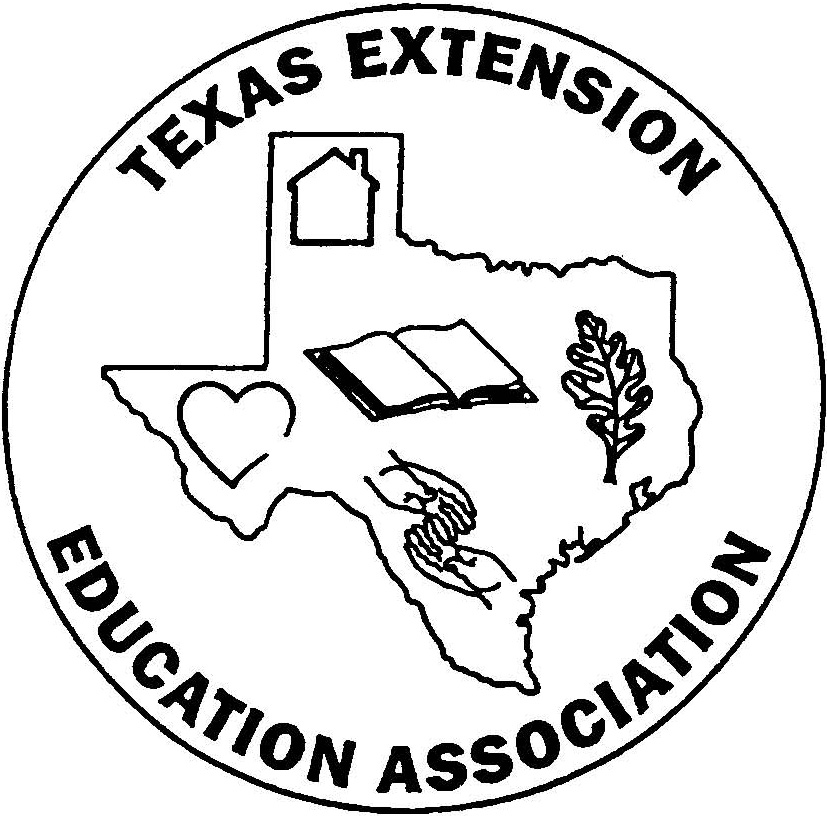 										March 17, 2018To:  Haskell Co 4-H Members Who Are Currently High School Juniors or SeniorsFrom:     Darlene Hopkins                CEA-FCH Haskell County and	     Haskell County TEEASubject: Haskell County TEEA ScholarshipTexas Extension Education Association (TEEA) – Haskell County annually presents a scholarship of $500 to Haskell County 4-H members who are currently in their junior or senior year of high school may apply.  Attached you will find guidelines for this scholarship and an application.  The application is a Word document and can be completed on the computer.  To download the application you may go to the Haskell County Extension website: haskell.agrilife.org,  under the FCS menu tab, TEEA. Completed applications must be signed by the applicant and the County Extension Agent for Family & Community Health.  Applications are due to the Haskell County Extension Office 101 S. Ave D by Tuesday – May 1, 2018.    